05.06.2020 (piątek)TEMAT KOMPLEKSOWY: DZIEŃ DZIECKATEMAT DNIA: MÓJ PRZYJACIELOPRACOWAŁY: A. KARBIAK, T. UTRATA, A. LIBNER1.”Umiem czytać”- zabawa dydaktyczna.Próbujemy czytać wspólnie z dzieckiem:TO DOM ALI A TO DOM OLI.DOM PTAKA TO  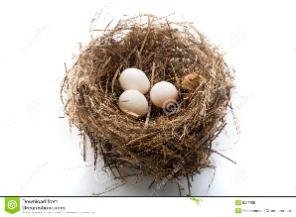 DOM  TO LAS.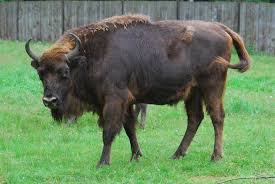 MY LUBIMY            .
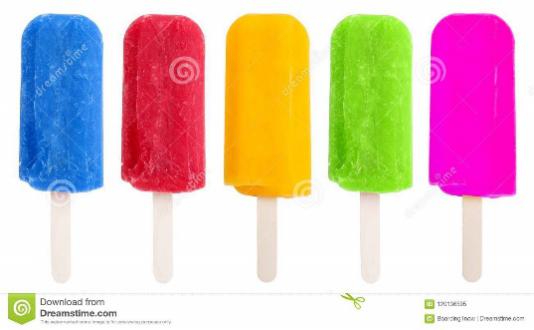 

2.” Zapraszam do gimnastykihttps://www.youtube.com/watch?v=2BQCcIjudZ83. A teraz obejrzyjcie bajkę o przyjaźni https://www.youtube.com/watch?v=li9c0xI4edc- Co robiły Trefliki?- Jak zachowała się Treflinka?- Co Treflik powiedział Wujkowi?- Jak poczuł się Wujek?- Co postanowiły Trefliki?- Jak się zachowały?- Czy Wujek przebaczył Treflikom?- Jak zachowują się przyjaciele, co robią?- Czy dobrze mieć przyjaciela?- Kto jest Waszym przyjacielem?4. Lubicie wygibasy? To do zabawy!https://www.youtube.com/watch?v=LNouuY9zrKQ5. Wspólne wykonywanie kanapek.Zgromadzenie potrzebnych produktów i narzędzi.Rozmowa na temat higieny i bezpieczeństwa pracy-zabezpieczenie ubrania i włosów.Wykonanie kanapek pod nadzorem rodziców z dowolnie przygotowanych produktów.Porządkowanie stanowiska pracy.Propozycje kanapek: https://miastodzieci.pl/czytelnia/30-przepisow-na-kanapki-ktorym-nie-oprze-sie-zadne-dziecko/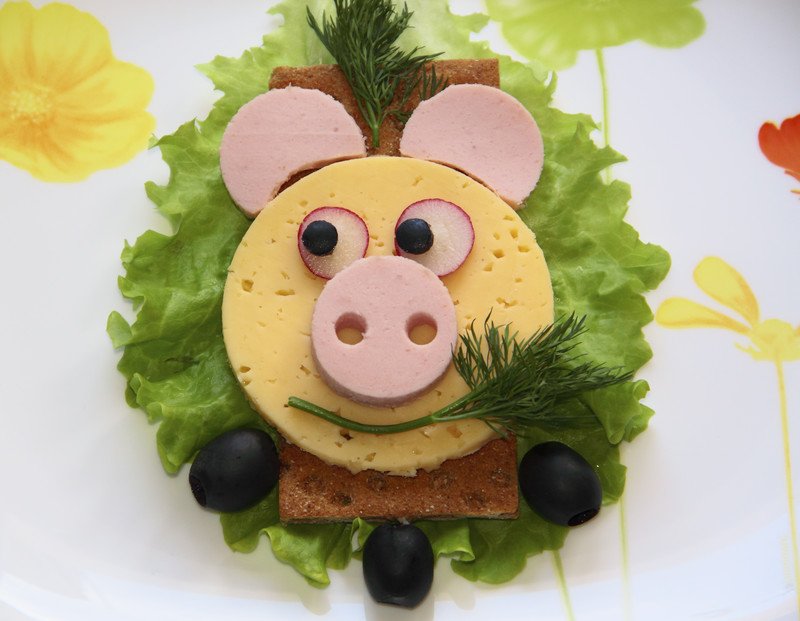 6. „Mój szczęśliwy dzień”- rysowanie plakatu 7.A teraz zapraszam Was do  tańca – Krasnoludek. Poproście do zabawy rodziców.Maszerujemy w kole w rytm piosenki, na słowa siabadabada- tibitibi-ti robimy młynek raz z lewej, raz z prawej strony Dalej postępujemy wg wskazówek prowadzącego. https://www.youtube.com/watch?v=TFh2hW0KEmcPRZYJEMNEJ ZABAWY!